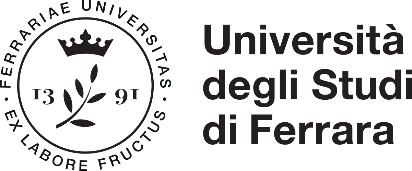 Modulo 7 – TFA sostegno VI cicloRICHIESTA DI ESONERO PER INVALIDITA’ AI SENSI DEL COMMA 2 BIS DELL’ART. 20 DELLA LEGGE 104/92Al Magnifico Rettore dell’Università di Ferrara  Il/La sottoscritt_______________________________________________________________ nat__ a _____________________________________________________  Prov  ______________ il  __________________ Codice Fiscale _________________________________ cittadinanza  _______________________________ residente a _________________________________  Prov  _______________________ CAP  _____________________________    Via  ______________________________________________________ n.  ____________________  cell _______________________________________________ e-mail  _______________________ consapevole che in caso di dichiarazioni mendaci, falsità in atti e di uso di atti falsi, incorrerà nelle pene stabilite dal Codice Penale e dalle leggi in materia; consapevole che decadrà, con effetto retroattivo, dai benefici conseguenti al provvedimento emanato sulla base della dichiarazione non veritiera; dichiara sotto la propria responsabilitàdi aver presentato domanda di ammissione per l’a.a. 2020-2021 al Corso di formazione per il conseguimento della specializzazione per le attività di sostegno didattico agli alunni con disabilità di rientrare nei casi previsti dal comma 2 bis dell’Art. 20 della legge 104/92, e di avere diritto ad essere esonerato dal sostenere il test preliminare e ad essere ammesso alle prove successive in sovrannumero, in quanto in possesso di invalidità uguale o superiore all'80%, come indicato nel verbale di accertamento rilasciato dalla competente Commissione Sanitaria di ………………………………… in data ………………………… I dati inseriti saranno trattati unicamente per finalità istituzionali dell'Università degli Studi di Ferrara (Codice in materia di protezione dei dati personali – D.Lgs. 30/6/2003, N. 196 e s.m.i. e del Regolamento Europeo in materia di protezione dei dati personali, n. 679/2016). di essere a conoscenza che quanto sopra verrà comunicato al Presidente della Commissione. Luogo e data______________________________                                                                                                                                F.toN.B. Il presente modulo, deve essere inviato a formazione.insegnanti@unife.it unitamente alla scansione di un documento di identità tassativamente entro la data di scadenza dell’iscrizione all’esame di selezione.  Per maggiori informazioni contattare il Coordinamento Politiche di Inclusione http://www.unife.it/it/x-te/supporto/disabilitaI dati inseriti saranno trattati unicamente per finalità istituzionali dell'Università degli Studi di Ferrara (Codice in materia di protezione dei dati personali – D.Lgs. 30/6/2003, N. 196 e s.m.i. e del Regolamento Europeo in materia di protezione dei dati personali, n. 679/2016). 